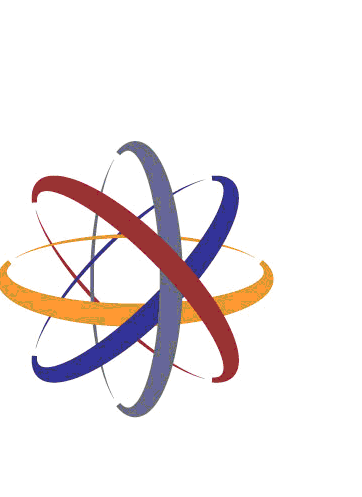 Park Lane SchoolPhysical Education Policy2022-23RationaleSince January 2020, subjects other than English and Mathematics have been drawn together into four key areas, called Values. These areas are Challenge (D&T, ICT and Science), Creativity (Art, Music and Drama), Individuality (P.E., PHSCE and SRE) and Community (R.E., History and Geography). Park Lane appreciates the importance of Physical Education and acknowledge that it is an important vehicle for the promotion of physical activity, psychosocial development, and teaching dance, games, and sports skills. Park Lane Special School understand there is a correlation between obesity and learning difficulties with roughly 1 in 5 Children and Young People (CYP) being obese, rising to 1 in 3 by the time they leave Primary School (NHS Digital, 2021).1. Curriculum Statement1.1 IntentPark Lane School appreciates the importance of Physical Education (PE) and acknowledges that it is an important vehicle for the promotion of physical activity, psychosocial and cognitive development. The intent of PE is to deliver high-quality lessons that inspire all pupils to experience, succeed and make progress in sport and other physical activities. We aim to provide opportunities for pupils to become physically confident in a way, which supports their health and fitness, encourage lifelong learning and participation for life. We want to provide opportunities to compete in sport and other activities that build character and help to embed values such as fairness and respect. 1.2 The aimsWe fully adhere to the aims of the national curriculum for Physical Education to ensure that all pupils: Develop competence to excel in a broad range of physical activities.Are physically active for sustained periods of time.Engage in competitive sports and activitiesLead healthy, active livesWe recognise that all our CYP are at different stages of development and have a range of complex learning difficulties. So, to ensure we achieve these aims we carefully plan, personalise and differentiate lessons to suit the needs and abilities of all our children and young people.1.3 ImplementationSince January 2020, subjects other than English and Mathematics, have been drawn together into four key areas, called Values. These 4 areas are:Challenge (D&T, ICT and Science)Creativity (Art, Music and Drama)Individuality (P.E., PHSCE and SRE)Community (R.E., History and Geography) PE is taught at a minimum of one session a week, and two sessions per week wherever possible, as well as being integrated where possible into other curriculum areas.The key knowledge and skills of each topic are mapped across each year group. This ensures that children develop their knowledge of games, dance and gymnastics. The skills in these areas are also therefore developed systematically, with the programme of study for each year group building on previous learning and preparing for subsequent years. Knowledge and skills are informed and linked to enable achievement of key stage end points, as informed by the 2014 National Curriculum. We teach lessons so that children: develop fundamental movement skills, become increasingly competent and confident and access a broad range of opportunities to extend their agility, balance and coordination, individually and with others. engage in competitive (both against self and against others) and co-operative physical activities, in a range of increasingly challenging situations. apply and develop a broad range of skills, learning how to use them in different ways and to link them to make actions and sequences of movement. enjoy communicating, collaborating and competing with each other. develop an understanding of how to improve in different physical activities and sports and learn how to evaluate and recognise their own success. 1.4 Statutory Requirements Physical education (PE) is a compulsory part of the curriculum for all pupils at every Key Stage. Although there is not statutory requirement for time engaged in PE, students will have access to one PE session per week and where possible will engage in physical activity through other areas of the curriculum. Statutory requirements for the teaching and learning of physical education are laid out in the National Curriculum (2014):https://assets.publishing.service.gov.uk/government/uploads/system/uploads/attachment_data/file/239040/PRIMARY_national_curriculum_-_Physical_education.pdfhttps://assets.publishing.service.gov.uk/government/uploads/system/uploads/attachment_data/file/239086/SECONDARY_national_curriculum_-_Physical_education.pdfFurther guidelines to help promote a healthy and active lifestyle can be found: https://assets.publishing.service.gov.uk/government/uploads/system/uploads/attachment_data/file/848082/School_sport_and_activity_action_plan.pdf1.5 Jasmine P.EIn an aim to help deliver high quality outstanding lessons which can be easily adapted, differentiated and extended, Park Lane work alongside ‘Jasmine PE’, an online platform. Each year group from EYFS to KS4+ have been given their own scheme of work. Each scheme has detailed visual and auditory lesson plans to suit learners preferred method of communication as well as clear and progressive learning maps. Over the course of the year, each Scheme of Work will focus on developing 6 areas to help develop a ‘whole child’. These areas include:CognitiveSocialPhysicalHealth and fitnessPersonalCreativeCreate Development have ensured they are fully aligned with the National Curriculum and focuses on developing the children’s ABC of movement (Agility, Balance and Co-ordination), healthy competition and co-operative learning skills. Jasmine PE is broken down into sub groups; Core Real PE, Real Gym, Real Dance and Real PE at Home. The focus of lessons will be from Core Real PE with teachers being allowed to explore Real Gym and Real Dance based on the needs and abilities of the CYP. A recent initiative announced by the Government in the policy ‘School sport and activity action plan’ state that CYP should aim to be physically active for 60 minutes with half of this being at school. To help support CYP to be as physically active outside of school, each learner will have access to ‘Real PE at home’.2. Subject Content2.1 Real PELessons for EYFS and Year 1 are story based to engage and develop their skills around a particular theme. Subsequent years, lessons remain in the same format focusing on the skills rather than a thematic approach.Curriculum maps for each Key Stage can be found in the appendices.Key stage 1Pupils will develop fundamental movement skills, become increasingly competent and confident and access a broad range of opportunities to extend their agility, balance and coordination, individually and with others. They should be able to engage in competitive (both against self and against others) and co-operative physical activities, in a range of increasingly challenging situations.Pupils should be taught to: master basic movements including running, jumping, throwing and catching, as well as developing balance, agility and co-ordination, and begin to apply these in a range of activities participate in team games, developing simple tactics for attacking and defending perform dances using simple movement patterns.Key Stage 2Pupils should continue to apply and develop a broader range of skills, learning how to use them in different ways and to link them to make actions and sequences of movement. They should enjoy communicating, collaborating and competing with each other. They should develop an understanding of how to improve in different physical activities and sports and learn how to evaluate and recognise their own success. Pupils should be taught to:use running, jumping, throwing and catching in isolation and in combination play competitive games, modified where appropriate, develop flexibility, strength, technique, control and balance [for example, through athletics and gymnastics]  perform dances using a range of movement patterns  compare their performances with previous ones and demonstrate improvement to achieve their personal best.*Swimming and water safety All schools must provide swimming instruction either in key stage 1 or key stage 2. In particular, pupils should be taught to:  swim competently, confidently and proficiently over a distance of at least 25 metres  use a range of strokes effectively [for example, front crawl, backstroke and breaststroke]  perform safe self-rescue in different water-based situationsKey stage 3 and 4Pupils should build on and embed the physical development and skills learned in key stages 1 and 2, become more competent, confident and expert in their techniques, and apply them across different sports and physical activities. They should understand what makes a performance effective and how to apply these principles to their own and others’ work. They should develop the confidence and interest to get involved in exercise, sports and activities out of school and in later life and understand and apply the long-term health benefits of physical activity. Pupils should be taught to: develop their technique and improve their performance in other competitive sports [for example, athletics and gymnastics]  perform dances using advanced dance techniques within a range of dance styles and forms  analyse their performances compared to previous ones and demonstrate improvement to achieve their personal best  take part in competitive sports and activities outside school through community links or sports clubs. 2.2 Swimming/hydrotherapy and water safetyPark Lane provides all students either swimming instruction or hydro sessions at all key stages including the 6th Form. A teacher must accompany each group of children in any changing area.Each sessions must be adequately staffedA spotter satisfying the authorities of the pool must be on the side.Staff must be aware of pupils with epilepsy3. Planning, delivery, and assessmentThe Physical Education Co-ordinator will ensure that each class teacher has access the platform ‘Jasmine PE’. Further details will be laid out in Individuality schemes of work. Teaching staff will be responsible for delivering and adapting sessions based on the needs and abilities of their learners. Teaching objectives are set out by the platform. Teachers can adapt or focus on a particular learning objective based on the needs of the student and their individual personal learning goals. The co-ordinator will liaise with other professionals as appropriate.3.1 Monitoring and deliveryAt the end of each academic year the PE coordinator will analyse pupil’s progress to ascertain what effect the curriculum has had on pupils learning. They will provide help when required to class teachers in the delivery PE sessions that are at a level appropriate to the needs of the pupils and help to ensure that the monitoring process allows the teacher to set targets, with reference to the statement objectives and the PLG’s.3.2 Strategies for teaching and learningTeachers will employ a variety of teaching and learning styles, allowing pupils to observe, explore and discover, thereby enhancing the developmental process. Learning will be through a pupil-centred approach in an environment conducive to learning. Pupils are active participants in the process and the language used by adults is such that pupils understand what is expected of them.  Effective learning will be dependent upon pupils and staff having a “sense of purpose” and using the opportunities provided to develop the ‘whole’ child.  They will learn through working both individually and with others as part of a team. They will be encouraged to make appropriate use of information and evaluate their own work and that of others.Effective teaching and learning will be dependent on:teachers having high expectationsteachers providing challenging and motivating activities and experiencesproviding a variety of experiences, resources and equipment which gives pupils the opportunity to discover their abilities and maximise their potentialplanning and using time and resources effectivelygiving opportunities to solve problems through the movement of their bodiesmanaging pupils well and achieving high standards and discipline setting specific tasks which can be adapted and simplified so that success can be achievedproviding opportunities to learn new skills by breaking them down into small achievable steps, followed by practise and repetitionsetting realistic, achievable and challenging targets for pupils with regular recording, monitoring and reviewingusing assessment to inform future planningplanning which includes differentiation based on each pupil’s individual needsmaking good use of opportunities to repeat, practise, modify and consolidate physical skills.show an ability to explore, experiment, problem solve, improvise and perform a sequence of activities4. Assessment Assessment will take place in the line with whole school policy.  Assessment, recording and reporting will be based upon teachers and where possible, pupils’ judgements of achievement and will provide information on attainment and pupil progress. Assessment and engagement is recorded using Evidence for Learning. It is a continuous process, identifying pupils’ strengths and needs and will form the basis of future planning. It will also inform parents, school staff and external agencies about pupil attainment and progress.  All activities provide opportunities for assessment. Collecting evidence of pupils’ attainment will be via observation, in conjunction with video and photographic evidence. The reporting of pupils’ achievements and experiences is included in all statutory reports and each pupil’s Record of Achievement. 5. ResourcesThe provision of resources is linked to the school development plan. Teachers in their planning will identify which resources are required for each half-term and inform the Physical Education Co-ordinator if they require additional equipment. The Physical Education Co-ordinator will allocate school-wide resources as effectively as possible to meet all needs. Planning will take into account resources available towards minimising demand on specific resources by several staff at any one time.  Any resources not available in school will either be purchased from the PE budget or given to the Head Teacher as a curriculum priority request.6. Cross - curricular linksPhysical Education has links with the following curriculum areas: Personal, Social, Health & Citizenship Education (social integration, teamwork and working co-operatively with others, promoting healthy lifestyles)Creative & Performing Arts (performing and being active)Science (physiology)Literacy (development of fine & gross motor skills, speaking & listening skills)Numeracy: (number, problem solving, shape space measure, using & applying)Geography (outdoor education)7. Preparing for AdulthoodPreparation for adulthood is not something we should only think about at school transitions such as the end of each key stage or post-16 planning. Preparation for adulthood should be a continual process for the child and young person that happens at the end of each lesson, topic, unit of study and school day.8. Community links:Park Lane School endeavours to make new links and strengthen existing links with the community. This includes use of local swimming pools, leisure centres and stables. Involvement of the local community in school is also encouraged.  For example, the school hydrotherapy/swimming pool is used by a local primary school during school hours and members of the local community can access it out of school hours. Walks in the local area, both on pavements and footpaths are used as a curriculum activity for some pupils. This provides further access to physical activity and also access to local shops and amenities where students can practice life skills. 9. Parental involvementStrong home/school links are encouraged at Park Lane School. There are many opportunities to foster this collaboration including home/school books, open evenings, working alongside school staff, and annual review meetings.  Parents are encouraged to foster healthy/active lifestyles with their children and are supported by physiotherapists and occupational therapists where appropriate. 10. Health and SafetyIn line with the schools Health and Safety Policy, it is the responsibility of all staff to be aware of health and safety, to foster safe practices and to report any specific issues to the Head Teacher. Health and safety is also an area of learning and pupils are taught to care for and respect themselves, others and the environment. In addition to the general health and safety guidelines staff must be aware of and comply with additional regulations for specific activities, and safety regulations specific to community provision, such as local swimming pools.  Particular issues are addressed below:11. Outdoor EducationThe school follows East Cheshire LEA policy recommendationsAt the beginning of each school year each class teacher will send out permission slips to parents to cover all ‘usual’ planned weekly activitiesAdditional permission will be sought for each activity which is not mentioned in the September permission slip.The teacher will be responsible for planning safe staffing levels and a safe location where necessary visiting the place before hand.The teacher is to arrange the following: a) emergency medication b) mobile phone when it is available  c) emergency medical details and contact numbers d) Signing group out correctlyThe teacher is responsible for arriving back in good time and should contact the school office if for any reason this is not possibleThe school has adopted the East Cheshire Administration of Medicines Code of Practice. Therefore, staff who volunteer to administer medication when on a visit out of school are ‘covered’ by the County liability scheme as long as they have received instruction from the school nurse within the prescribed time period.12. Criteria for evaluating the success of the policy:The policy will be reviewed annually by the curriculum co-ordinator who will address the following points:does the rationale reflect the current practice in schoolhas school been successful in meeting the aimsare pupils experiencing breadth and balancecan the co-ordinator demonstrate that the arrangements for planning and monitoring have been effectiveis there evidence that the strategies for teaching and learning are effectivedoes the allocation of resources allow for effective implementation of the curriculumdo the assessment, recording and reporting arrangements clearly identify pupil achievement and fulfil statutory requirementsis there evidence of sound cross-curricular links, community links and parental involvementare pupils achieving and enjoying this subjectare health and safety arrangements being consistently implemented